»VERJEMI VASE IN ŽE SI NA POL POTI«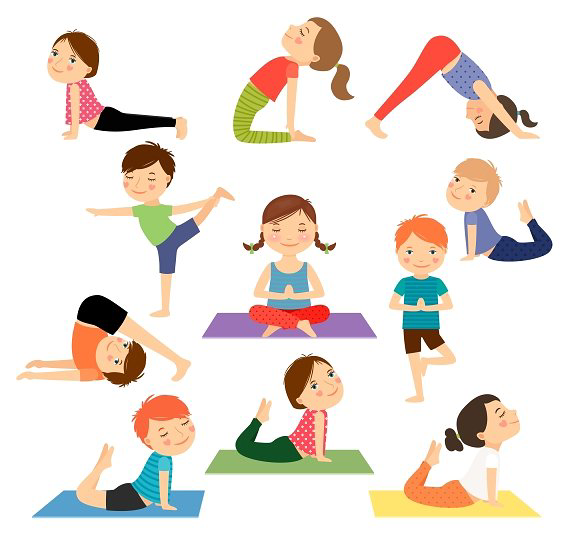 RAZGIBAJ SE, DA OSTANEŠ ZDRAVSREDA, 27. 5. 2020Aktivnost 1:KOREJSKA ŠOLA - VAJA S KOLEBNICO (OGLEJ SI VIDEOPOSNETEK)https://www.youtube.com/watch?v=YxNSJZ5ko0UAktivnost 2:SKOK V DALJINO Z MESTA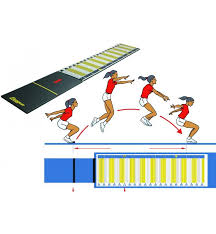 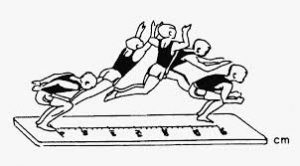 Aktivnost 3:UČENJE NIZKEGA STARTA PRI ATLETIKIhttps://www.youtube.com/watch?v=s1RncQfMv4A